Sample Assessment Outline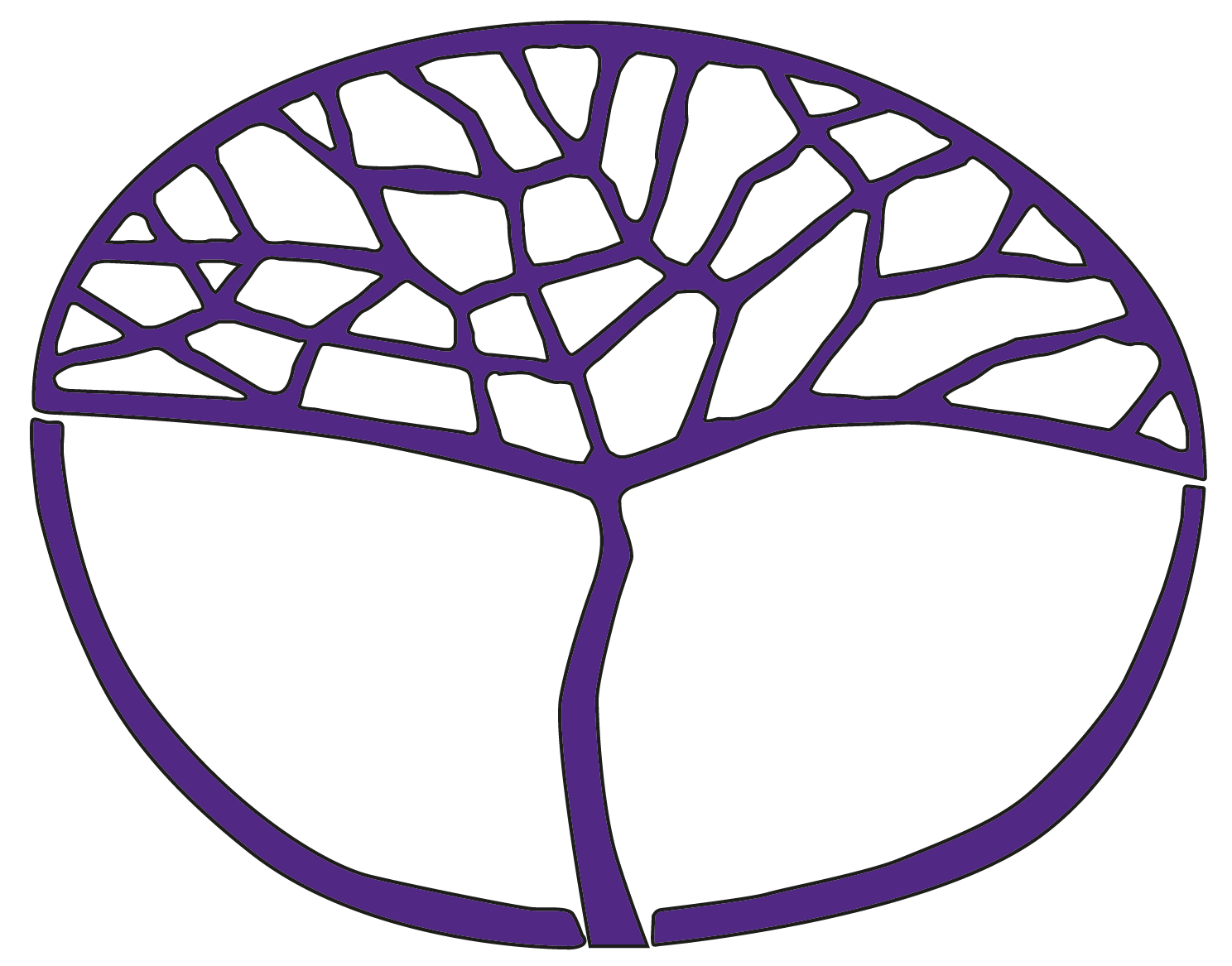 Religion and LifeGeneral Year 12Copyright© School Curriculum and Standards Authority, 2015This document – apart from any third party copyright material contained in it – may be freely copied, or communicated on an intranet, for non-commercial purposes in educational institutions, provided that the School Curriculum and Standards Authority is acknowledged as the copyright owner, and that the Authority’s moral rights are not infringed.Copying or communication for any other purpose can be done only within the terms of the Copyright Act 1968 or with prior written permission of the School Curriculum and Standards Authority. Copying or communication of any third party copyright material can be done only within the terms of the Copyright Act 1968 or with permission of the copyright owners.Any content in this document that has been derived from the Australian Curriculum may be used under the terms of the Creative Commons Attribution 4.0 International licence.DisclaimerAny resources such as texts, websites and so on that may be referred to in this document are provided as examples of resources that teachers can use to support their learning programs. Their inclusion does not imply that they are mandatory or that they are the only resources relevant to the course.Sample assessment outlineReligion and Life – General Year 12Unit 3 and Unit 4Assessment 
type Assessment type 
weighting Assessment task weightingWhenAssessment taskInvestigation25%15%Semester 1Weeks 13–15Task 5: Research based on the following content:an overview of an important event or issue in the history of a religionidentify, locate and organise relevant information from relevant sourcesdevelop texts that accurately use evidence to explain, support or refute argumentscommunicate ideas or understandings suitable for a set purpose and audienceuse basic referencing techniques accurately and consistentlyInvestigation25%10%Semester 2Weeks 1–3Task 6: Research based on the following content:how religion plays a part in the life of a significant religious person, past or presentdevelop and follow a research plan when conducting an inquiryidentify, locate and organise relevant information from relevant sourcesdevelop texts that accurately use evidence to explain, support or refute argumentsuse basic referencing techniques accurately and consistentlyExplanation30%15%Semester 1Week 5Task 1: A series of short written responses based on the following content:the relationship between important life events and the search for meaning and purposehow a religious belief or teaching can play a role in the lives of people and/or societydifferent ways people choose to follow a religious way of lifeuse correct religious terms and conceptsdevelop texts that accurately use evidence to explain, support or refute argumentscommunicate ideas or understandings suitable for a set purpose and audienceExplanation30%7.5%Semester 2Week 7Task 7: An extended response based on the following content:an example of the role religious leaders and/or structures play in developing or supporting the expression of a religious belief, teaching or practiceuse correct religious terms and conceptsdevelop texts that accurately use evidence to explain, support or refute argumentsExplanation30%7.5%Semester 2 Week 10Task 8: A series of short written responses based on the following content:how a religion interacted with an important event or issue from the pastdevelop texts that accurately use evidence to explain, support or refute argumentscommunicate ideas or understandings suitable for a set purpose and audienceSource analysis30%7.5%Semester 1Week 8Task 2: Teacher-selected sources and teacher-generated questions based on the following content:how individuals or groups respond to the presence of religion in a societyidentify different points of viewidentify and use evidence from different types of sources to support a point of viewSource analysis30%7.5%Semester 1Week 10Task 3: Teacher-selected sources and teacher-generated questions based on the following content:an overview of a religion’s structure and/or leadershipuse correct religious terms and conceptsidentify the origin, purpose and context of particular sourcesevaluate the usefulness of different sourcesSource analysis30%15%Semester 2Week 15Task 9: Teacher-selected sources and teacher-generated questions based on the following content:a comparison of societal and religious views on a current issue in societywhy a religion responds in a particular way to a current social issueidentify the origin, purpose and context of particular sourcesidentify different points of viewidentify and use evidence from different types of sources to support a point of viewevaluate the usefulness of different sourcesExternally 
set task15%15%Semester 1Week 12Task 4: A task set by the SCSA based on the following content from Unit 3 – <teacher to insert information provided by the Authority>Total100%100%